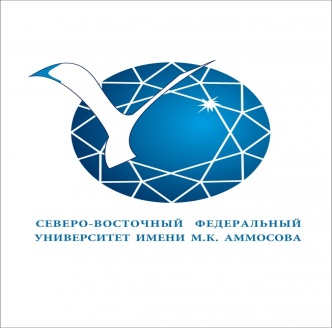 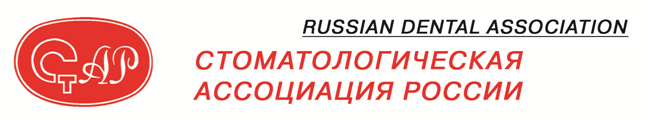 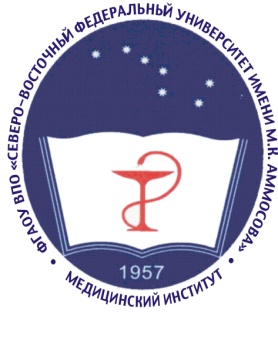 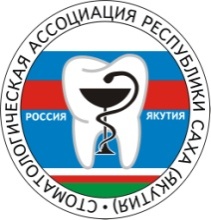 Министерство науки и высшего образования Российской Федерации Министерство здравоохранения Республики Саха (Якутия)ФГАОУ ВО «Северо-Восточный федеральный университет имени М.К. Аммосова», (Якутск)Стоматологическая ассоциация РоссииСтоматологическая ассоциация Республики Саха (Якутия) ПРОГРАММА межрегиональной научно-практической конференции«АКТУАЛЬНЫЕ ПРОБЛЕМЫ И ПЕРСПЕКТИВЫ РАЗВИТИЯ СТОМАТОЛОГИИ В УСЛОВИЯХ СЕВЕРА», посвященной 60-летию ГАУ РС (Я) «Якутский стоматологический специализированный центр», мастер-классов и  III республиканского чемпионата профессионального мастерства врачей стоматологов «Лучшая эстетическая реставрация»в рамках Х Всероссийского конгресса «ЭКОЛОГИЯ И ЗДОРОВЬЕ ЧЕЛОВЕКА НА СЕВЕРЕ» с международным участием11-16 ноября 2019 годаЯКУТСК11   ноября 2019 годаМАСТЕР-КЛАСС,посвященный комплексному подходу к гигиене полости рта. Теоретическо-практические курсы в рамках Российских iTOP конференций и семинаров 2014-2019 гг.Модераторы: Ушницкий И.Д., Пупелене М.Ю., Николаев В.Е.Менеджер ИП «Николаев В.Е.»  – Голицына Людмила Васильевна к/т – 89246641799Лектор-инструктор – врач стоматолог-пародонтолог, к.м.н. Цветкова Марианна Сергеевна, менеджер по организации обучающих мероприятий в ООО «Курапрокс», (Москва).Место проведения: г. Якутск, пр. Ленина 8, (гостиница «Лена»), 6 этаж коференц-залВремя: 900-1800СНЯТИЕ ЗУБНЫХ ОТЛОЖЕНИЙ ИНСТРУМЕНТАЛЬНЫМ МЕТОДОМ. БАЗОВЫЕ ПРИНЦИПЫ Лекционная часть Ручные инструменты для профессиональной гигиены полости рта: общая характеристика, строение, функциональные особенности.  Правила использования ручных инструментов: правильный захват и опора для пальцев, расположение оператора, техника скейлинга, сглаживание поверхности корня, применение кюрет Грейси, оценка эффективности проведения профессиональной гигиены.  Формирование набора инструментов для проведения профессиональной гигиены полости рта. Практическая часть1.  Отработка практических навыков скейлинга с использованием ручных инструментов на фантомах (скейлеры, кюреты Грейси). Целевая аудитория: курс рассчитан на гигиенистов стоматологических, врачей-стоматологов терапевтов, врачей стоматологов пародонтологов, равно как и на врачей-стоматологов всех специальностей, желающих освоить мануальные навыки скейлинга. 	Форма проведения	3 часа лекционно-практической программы. Техническое оснащение курса для каждого участника: набор инструментов «Hu-Friedy». Модели челюстей, зубов, скейлеров, кюрет.Проводится прием заявок на семинары, посвященные комплексному подходу к гигиене полости рта. Теоретическо-практические курсы в рамках Российских iTOP конференций и семинаров 2014-2019 гг. на 8, 9 и 12 ноября 2019 года (место проведения г. Якутск, ул. Крупская д. 37).Менеджер – Голицына Людмила Васильевна к/т – 89246641799По окончании мастер-класса выдается сертификат участника13 НОЯБРЯ 2019 ГОДАМежрегиональная научно-практическая конференция«АКТУАЛЬНЫЕ ПРОБЛЕМЫ И ПЕРСПЕКТИВЫ РАЗВИТИЯ СТОМАТОЛОГИИ В УСЛОВИЯХ СЕВЕРА», посвященной 60-летию ГАУ РС (Я) «Якутский стоматологический специализированный центр»Место проведения: г. Якутск, ул. Белинского, 58,зал заседаний Ученого совета СВФУ, I этажМодераторы: Ушницкий И.Д., Пупелене М.Ю.9.00-10.00    – регистрация  участников 10.00-18.00 – пленарное заседание10.00-10.20 – приветствия:- I зам. министра здравоохранения РС (Я) – Прокопьев Е.С.- первый проректор по образовательной деятельности СВФУ – Голиков А.И.- директор МИ – Гоголев Н.М. - главный стоматолог министерства здравоохранения РС (Я) – Пупелене М.Ю.10.20-10.25 – Награждения Стоматологической ассоциации России и номинантов стоматологической ассоциации Республики Саха (Якутия) «Признание», «Призвание» и «Перспектива» – президент Ушницкий И.Д.10.25-10.45 – «Эстетические и психо-эмоциональные аспекты заболеваний слизистой оболочки с поражением губ и периоральной кожи» – профессор Ушницкий Иннокентий Дмитриевич, ФГАОУ ВО «Северо-Восточный федеральный университет имени М.К. Аммосова», (Якутск).10:45-10:50 – Сессия «вопрос-ответ»10.50-11.05 – «Якутскому специализированному стоматологическому центру – 60 лет: история и перспективы его развития» – Пупелене Марина Юрьевна, главный врач ГАУ РС(Я) «Якутский специализированный стоматологический центр», главный внештатный стоматолог министерства здравоохранения РС (Я), (Якутск).11:05-11:10 – Сессия «вопрос-ответ»11.10-11.35 – «Аутофлюоресцентная стоматоскопия для визуализации состояния полости рта. Онкоскрининг» – Лучшева Лариса Файзенхановна, к.м.н., врач стоматолог терапевт высшей категории, главный стоматолог ДВФО, (Хабаровск). 11:35-11:40 – Сессия «вопрос-ответ»11.40-11.55 – «Особенности организации стоматологической помощи населению Республики Саха (на примере стоматологического отделения ГАУ РС(Я) «Республиканская больница №1 – Национальный центр медицины)» – заведующая отделением Степанова Любовь Афанасьевна, врач-стоматолог Кириллина Лена Платоновна, врач-стоматолог Антипина Лейла Семеновна, стоматологическое отделение ГАУ РС(Я) «Республиканская больница №1 – Национальный центр медицины, (Якутск). 11.55-12.00 – Сессия «вопрос-ответ»12.00-12.15 – «Стоматологической службе Намского района 80-лет. Исторические этапы ее развития» – врач-стоматолог Огонерова Надежда Николаевна, ГБУ РС(Я) «Намская центральная районная больница», (с.Намцы, Намский улус).12.15-12.20 – Сессия «вопрос-ответ»12.20-12.35 – «Клинико-эпидемиологическая характеристика заболеваний височно-нижнечелюстного сустава у жителей Магаданской области» – врач стоматолог Ахметов Руслан Мансурович, директор стоматологической клиники ООО «Вита-Дент», (г. Сусуман, Магаданская область).  12.35-12.40 – Сессия «вопрос-ответ»12.40-12.55 – «Клинические особенности применения титанового шелка в костной пластике при дентальной имплантации» – доцент Исаков Леонид Олегович, ФГАОУ ВО «Северо-Восточный федеральный университет имени М.К. Аммосова», (Якутск).12.55-13.00 – Сессия «вопрос-ответ»13.00-14.00 – Перерыв 14.00-14.15 – «Особенности частоты и структуры зубочелюстных аномалий у детского населения города Якутска (по данным детского отделения ГАУ РС(Я) «Якутский специализированный стоматологический центр») – врач-стоматолог ортодонт Иванова Евдокия Юрьевна, ГАУ РС(Я) «Якутский специализированный стоматологический центр», (Якутск).14.15-14.20 – Сессия «вопрос-ответ»14.20-14.35 – «Клинический случай успешной реплантации зуба» – врач-стоматолог Бочкарева Вера Владимировна, ГБУ РС(Я) «Намская центральная районная больница», (Намцы),  профессор Ушницкий Иннокентий Дмитриевич ФГАОУ ВО «Северо-Восточный федеральный университет имени М.К. Аммосова», (Якутск). 14.35-14.40 – Сессия «вопрос-ответ»14.40-14.55 – «Одномоментная дентальная имплантация. Нагружать или не нагружать?» – врач стоматолог хирург Агеев Александр Валерьевич, ГАУ РС(Я) «Якутский специализированный стоматологический центр», (Якутск).14.55-15.00 – Сессия «вопрос-ответ»15.00-15.15 – «Опыт применения плазмолифтинга при лечении воспалительных заболеваний пародонта» – врач стоматолог пародонтолог, Иванова Галина Игоревна, ГАУ РС(Я) «Якутский специализированный стоматологический центр», (Якутск).15.15-15.20 – Сессия «вопрос-ответ»15.20-15.40 – «Перспективы дальнейшего развития микрохирургических операций челюстно-лицевой области в Республике Саха (Якутия)» – врач челюстно-лицевой хирург Чалыев Иван Владимирович, доцент Ширко Олег Игоревич, ГБУ РС (Я) «Республиканская больница №2 – Центр экстренной медицинской помощи», профессор Ушницкий Иннокентий Дмитриевич ФГАОУ ВПО «Северо-Восточный федеральный университет имени М.К. Аммосова», (Якутск). 15.40-15.45 – Сессия «вопрос-ответ»15.45-16.05 – «Клиническая характеристика применения операционного микроскопа в эндодонтической практике» – доцент Семенов Александр Дмитриевич, ФГАОУ ВО «Северо-Восточный федеральный университет имени М.К. Аммосова», (Якутск).16.05-16.10 – Сессия «вопрос-ответ»16.10-16.30 – «Клиническая значимость анатомо-топографических особенностей ветви нижней челюсти в блокаде нижнего луночкового нерва» – профессор Ушницкий Иннокентий Дмитриевич, доцент Чахов Александр Александрович ФГАОУ ВО «Северо-Восточный федеральный университет имени М.К. Аммосова», (Якутск).16.30-16.35 – Сессия «вопрос-ответ»16.35-16.55 – «Некоторые особенности хирургического лечения зубочелюстных аномалий» – челюстно-лицевой хирург, доцент Терентьева Зинаида Владимировна, ФГАОУ ВО «Северо-Восточный федеральный университет имени М.К. Аммосова»,  ГБУ РС(Я) «Республиканская больница №2 – Центр экстренной медицинской помощи», (Якутск).16.55-17.00 – Сессия «вопрос-ответ»17.00-17.20 – «Аккредитация медицинских работников. Система непрерывного медицинского образования. Что нас ждет?» – профессор  Саввина Надежда Валереьевна, ФГАОУ ВО «Северо-Восточный федеральный университет имени М.К. Аммосова», (Якутск).17.20-17.25 – Сессия «вопрос-ответ»17.25-17.40 – «О маркировке лекарственных препаратов в медицинской практике» – Бубякин Егор Егорович, зам. начальника отдела контроля и надзора в сфере обращения лекарственных средств и изделий медицинского назначения Территориального органа Федеральной службы по надзору в сфере здравоохранения по Республике Саха (Якутия) , (Якутск). 17.40-17.45 – Сессия «вопрос-ответ»17.45-18.05 – «Терапия воспалительных заболеваний пародонта: средства серии «Perio+» – Цветкова Марина Сергеевна, менеджер по организации обучающих мероприятий в ООО «Курапрокс», (Москва).18.05-18.10 – Сессия «вопрос-ответ»   18.10-18.20 – Обсуждение и принятие резолюции межрегиональной научно-практической конференции.СТЕНДОВЫЕ ДОКЛАДЫ- «ПОКАЗАТЕЛИ ИНДЕКСА ГИНГИВИТА РМА И ПАРОДОНТОЛОГИЧЕСКОГО ИНДЕКСА СPI ЖИТЕЛЕЙ ПСИХОНЕВРОЛОГИЧЕСКИХ ИНТЕРНАТОВ КРАСНОЯРСКОГО КРАЯ»  – Чижов Ю.В., Митрофанов П.В., Казанцева Т.В., Ушницкий И.Д., Варламов П.Г. ФГБОУ ВО «Красноярский государственный медицинский университет имени профессора В.Ф.Войно-Ясенецкого», (Красноярск), ФГАОУ ВО «Северо-Восточный федеральный университет имени М.К. Аммосова», (Якутск).- «ЭВОЛЮЦИЯ ТЕХНОЛОГИИ ИЗГОТОВЛЕНИЯ СЪЕМНЫХ АКРИЛОВЫХ ЗУБНЫХ ПРОТЕЗОВ В РАЗЪЕМНЫХ КЮВЕТАХ» – Чижов Ю.В., Радкевич А.А., Маскадынов Л.Е., Казанцева Т.В., Ушницкий И.Д., Варламов П.Г. ФГБОУ ВО «Красноярский государственный медицинский университет имени профессора В.Ф.Войно-Ясенецкого», (Красноярск), ФГАОУ ВО «Северо-Восточный федеральный университет имени М.К. Аммосова», (Якутск).14 НОЯБРЯ 2019 ГОДАМастер-класс «Авторский подход к диагностике и лечению заболеваний слизистой оболочки рта»Модераторы: Ушницкий И.Д., Пупелене М.Ю., Панова О.В.Лектор-инструктор – Лучшева Лариса Файзенхановна, к.м.н., врач стоматолог терапевт высшей категории, главный стоматолог ДВФО.Место проведения: г. Якутск, ул. Кирова, 19, поликлиника №1, 4 этаж, конференц-зал. Программа семинараПричинно-следственные связи заболеваний рта.Алгоритм обследования: на что обратить внимание.Анализ жалоб, связанных с функцией зубочелюстной системы.Важны ли примитивные рефлексы?Диагностика кранио-мандибулярной дисфункции.Треугольник здоровья и методы его коррекции.Медикаментозная коррекция химической дисфункции организма.Примеры диагностики и лечения.Авторский метод определения уровня рН, уровня галитоза. Для чего нужна проба Шиллера? Демонстрация и практикаДемонстрация метода обследования с применением стоматоскопии пациентов с заболеваниями слизистой оболочки рта.Демонстрация коррекции структурных нарушений при кранио-мандибулярной дисфункции стоматологического больного.Отработка техники пальпации участков травматизации слизистой рта.По окончании мастер-класса выдается сертификат участника14 НОЯБРЯ 2019 ГОДАIII региональный чемпионат профессионального мастерства для врачей стоматологов по эстетической реставрации в рамках X Национального Конгресса с международным участием «ЭКОЛОГИЯ И ЗДОРОВЬЕ ЧЕЛОВЕКА НА СЕВЕРЕ»Модераторы: Ушницкий И.Д., Пупелене М.Ю., Исаков Л.О.Время: 900-1330Место проведения: г. Якутск, ул. Кулаковского, 36,стоматологическая поликлиника клиники МИ СВФУ, I этажГенеральный партнер конкурса – Стоматологическая ассоциация Республики Саха (Якутия)Технологический председатель чемпионата – Исаков Леонид Олегович к/т 89241628111, 89241708940;  E-mail: Leonid_stom81@mail.ru; incadim@mail.ru.1. Прием заявок, регистрация участников: до 1 ноября 2019 г.2. Предварительный турПрием конкурсных работ зарегистрированных участников предварительного тура: до 10 ноября 2019г. (по факту получения материалов).(Отбор конкурсантов по слайдам и/или цветным фотографиям и описаниям работ).Информирование финалистов об условиях (включая критерии оценки) и сроках заключительного тура.3. Заключительный турНоминация – «ЭСТЕТИЧЕСКАЯ РЕСТАВРАЦИЯ ЗУБОВ»Заключительный тур проводится в г. Якутск 14 ноября 2019 года в клинике СВФУСОСТАВ ЖЮРИ: председатель – Ушницкий И.Д.; зам. председателя жюри – Пупелене М. Ю.; технологический председатель жюри – Исаков Л.О.; члены жюри (члены Правления стоматологической ассоциации Республики Саха (Якутия)) – Семенов А.Д., Чоросова С.Н.; Федорова А. К.; Токосов А.Г., Степанова Л.А., Панова О. В., Строгановых А.А., Таханов Б.Б.УСЛОВИЯ КОНКУРСА:1. Предварительный турВ предварительном туре производится отбор конкурсантов по слайдам/фотографиям и техническим описаниям работ.Требования к работеДля участия в конкурсе принимаются слайды и/или фотографии и описания двух работ конкурсанта – прямой реставрации передней группы зубов и прямой реставрации моляра.Требования к слайдам/фотографиям передних зубовДолжно быть представлено не менее трех изображений зуба в процессе реставрации:· зуб до препарирования,· завершение препарирования зуба,· окончательный результат реставрации.Изображение окончательного результата должно быть представлено в трех ракурсах:· прицельный снимок с соседними зубами с вестибулярной поверхности,· прицельный снимок с соседними зубами с оральной поверхности,· «дизайн улыбки» – окончательный вид зубных рядов, охватывающий и верхнюю, и нижнюю челюсти.Требования к слайдам/фотографиям моляровДолжно быть представлено не менее трех изображений зуба в процессе реставрации:· зуб до препарирования,· завершение препарирования,· окончательный результат.Изображение окончательного результата должно быть представлено в четырех ракурсах:· прицельный снимок с соседними зубами с жевательной поверхности,· прицельный снимок с соседними зубами с язычной поверхности,· прицельный снимок с соседними зубами с щёчной поверхности,· окончательный вид зубного ряда, позволяющий оценить анатомическую форму отреставрированного зуба в сравнении с симметричным ему зубом.Требования к качеству слайдов/фотографийДолжно быть представлено не менее трех изображений зуба в процессе реставрации:· зуб до препарирования,· завершение препарирования,· окончательный результат.Изображение окончательного результата должно быть представлено в четырех ракурсах:· прицельный снимок с соседними зубами с жевательной поверхности,· прицельный снимок с соседними зубами с язычной поверхности,· прицельный снимок с соседними зубами с щёчной поверхности,· окончательный вид зубного ряда, позволяющий оценить анатомическую форму отреставрированного зуба в сравнении с симметричным ему зубом.Требования к качеству слайдов/фотографий· Четкая цветопередача.· Хорошая резкость на реставрируемом зубе.· Масштаб не менее 1:1 (размер зуба на пленке не меньше реального размера зуба).· Равномерная освещенностьТребования к техническому описанию работы1. Описание работы должно включать следующую информацию:· Описание клинического случая (объективные данные).· Прогнозирование модели реставрации с учетом пожеланий пациента.2. Способ реставрации:· особенности препарирования,· техника реставрации,· обоснование выбора реставрационного материала.3. Оценка качества реставрации.Для оценки качества реставрации применяются следующие критерии: Качество слайдов/фотографий.Критерии оценки качества реставрации:· обоснованность выбранной модели реставрации,· обоснованность выбранного способа препарирования,· техника реставрации,· обоснованность выбора материала,· соответствие анатомической форме, соответствие по анатомии симметричному зубу, выраженность контактного пункта и плотность прилегания пломбировочного материала,· цветовое соответствие реставрации и тканей зуба,· качество полирования (наличие сухого блеска реставрации),· плавный переход цвета с реставрации на ткани зуба,· отсутствие «белой линии»,· количество использования цветовых оттенков,· имитация мамелонов и прозрачного режущего края,· имитация трещин.Каждый критерий оценивается каждым членом жюри по семи балльной системе (от 0 до 6 баллов):0 – отсутствует в реставрации,1-2 – очень плохо и плохо,3-4 – удовлетворительно и хорошо,5-6 – очень хорошо и отлично.По каждому критерию выставляется окончательный балл как среднее арифметическое баллов, выставленных членами жюри.На основании окончательных баллов по критериям выводится оценка за работу в целом (как сумма окончательных баллов по критериям), суммируются оценки за фронтальный зуб и моляр. Определяется минимальный балл для прохождения в заключительный тур (как минимальная из оценок 6 номинантов, набравших наибольшее количество баллов).Письменные ответы конкурсантам должны включать: окончательные баллы по критериям, оценки за работы в целом, общую оценку, решение жюри, минимальный балл для прохождения в заключительный тур как обоснование для решения жюри; для финалистов дополнительно подробные условия, график и требования к заключительному туру конкурса.В заключительном туре производится оценка, как результата реставрации, так и процесса лечения. Для оценки процесса лечения каждый член жюри наблюдает за работой двух конкурсантов и выставляет оценку по новой системе по каждому из критериев оценки процесса лечения.Критерии оценки процесса лечения1. Психологическая подготовка пациента перед лечением, умение снять стресс, оказать положительное психологическое влияние на пациента.2. Умение грамотно работать с ассистентом в четыре руки.3. Правильное выполнение этапности реставрации (анестезия, очищение зуба, определения цвета, проверка окклюзии и моделирование реставрации в пространстве и по прикусу, раскрытие кариозной полости, некротомия, профилактическое расширение по необходимости, формирование полости, проверка окклюзии, скашивание или сглаживание эмали, реставрация, шлифование и полирование).4. Техника определения цвета.5. Удаление нависающих краев и не имеющей дентинной поддержки эмали.6. Техника некротомии (разрешено пользоваться кариес-маркерами или приборами типа «Диагнодент»).7. Формирование кариозной полости.8. Скашивание или сглаживание краев эмали, проверка прикуса с помощью окклюзионной бумаги.9. Выбор лечения (бесподкладочная или подкладочная методика).10. Выбор материала в зависимости от клинического случая.11. Использование вспомогательных приспособлений (коффердам, матрицы, клинья, ретракционные нити и т.д.) и правильность их наложения.12. Техника внесения адгезивной системы.13. Соблюдение техники реставрации: послойность внесения, толщина слоев.14. Техника шлифования, полирования (многообразие используемых инструментов: алмазные и карбидно-вольфрамовые боры, диски, резиновые и силиконовые головки, щетки для полирования).15. Техника постбондинга.16. Удовлетворение пациента результатами реставрации. Для фронтальных зубов дополнительно:17. Цветопередача (эффект «хамелеона») и качество реставрации через 24 часа.Критерии оценки качества реставрации1. Соответствие анатомической форме, соответствие по анатомии симметричному зубу, выраженность контактного пункта и плотность прилегания пломбировочного материала.2. Цветовое соответствие реставрации твердым тканям зуба.3. Моделирование рельефа поверхности реставрации (бороздки, валики, микротрещины).4. Хорошее краевое прилегание (отсутствие нависающих краев).5. Плавный переход цвета с реставрации на ткани зуба.6. Отсутствие пор в материале.7. Отсутствие «белой линии».8. Количество использования цветовых оттенков.9. Соответствие прозрачности и опаковости (воспроизведение в реставрации мамелон и зон прозрачности).10. Имитация трещин, прокрашивание фиссур.11. Правильное моделирование окклюзионных поверхностей.12. Качество полирования (наличие сухого блеска реставрации).15-16 НОЯБРЯ 2019 ГОДАМастер классы «Правовые и экономические аспекты обоснования увеличения доходности стоматологической клиники при помощи услуг, не входящих в территориальные базовые программы госгарантий» в рамках X Конгресса с международным участием «ЭКОЛОГИЯ И ЗДОРОВЬЕ ЧЕЛОВЕКА НА СЕВЕРЕ»Модераторы: Ушницкий И.Д., Пупелене М.Ю., Чоросова С.Н.Лектор-инструктор – Барсова Алёна Леонидовна, юрист, руководитель направления медицинское право и юридическая защита медицинских организаций ИДА РАМЗ, ведущий специалист по правовой помощи в здравоохранении, высшее медицинское и юридическое образование, специализация по правовой защите медицинских организаций в сфере стоматологии, косметологии, пластической хирургии, общей медицины, партнёр компании «P&I Legal», постоянный спикер форумов и конгрессов, (Москва).15 НОЯБРЯ 2019 ГОДАВремя – 900-18009.00-10.00  – регистрация участниковМесто проведения:  Якутск,  Сергеляхское ш., 4, ГАУ РС(Я) «Республиканская больница №1 - Национальный центр медицины», ЦОМиД, малый зал (1 этаж)ПРОГРАММАВведение.Если в Вашей клинике:- завелись недовольные пациенты;- пациенты жалуются или требуют материальной компенсации;-судебное разбирательство уже идёт;-надзорные органы могут прийти в любой момент;-как в будущем не попасть во все вышеперечисленные ситуации.Часть 1. КАК ВЕСТИ ПЕРЕГОВОРЫ. АНАЛИЗ. РИСКИ. ПРАКТИЧЕСКИЕ СОВЕТЫ.Работа с недовольными пациентами, чтобы они не помешали Вашему бизнесу.Правильно оценивать риски в случае суда и проверки;Как урегулировать спор в досудебном порядке, избежав издержек.Как правильно подготовить документы к суду и представлять клинику в судебном заседании, чтобы выиграть дело.Практические советы как снизить проигрыш в суде.Как перестать бояться проверяющих органов и побеждать их в арбитражном суде.Как выбирать страховую компанию для страхования профессиональной ответственности врачей.Часть 2.ОСНОВЫ ПРАВОВОГО РЕГУЛИРОВАНИЯ РАБОТЫ МЕДИЦИНСКОЙ ОРГАНИЗАЦИИ. КЛЮЧЕВЫЕ ДОКУМЕНТЫ. ЗАЩИТА.Категории недовольных пациентов и как вести с ними переговоры. Как предотвратить претензии, жалобы в надзорные органы, обращение в суд.Основы правового регулирования работы медицинской организации и самостоятельное анализирование ключевых документов для Вашей защиты.Вся правда о законодательстве РФ применительно к медицинской организации. Помните, осведомлён –значит вооружён!Патогенез и этиология жалоб и исковых заявлений.Досудебное урегулирование и методы защиты на каждом этапе. Вы узнаете о проверенных алгоритмах работы медицинского персонала на всех стадиях конфликта, а также подробно разберем, что нужно делать и чего делать не стоит.Особенности ведения медицинской документации. Вы получите от меня все палочки-выручалочки, которые работают на вас.Как отвечать на претензию с примерами ответов.Какими бывают споры из оказания медицинских услуг с примерами на основе действующего законодательства и судебной практики 2005-2019 гг.На что обращают внимание судьи при рассмотрении медицинских дел и какова роль участия прокурора.Как подготовиться к суду и почему нельзя нести все свои документы сразу.ВСЯ ИНФОРМАЦИЯ О КОМПЕНСАЦИИ ВРЕДА!ЧАСТЬ 3. ВСЁ О ПРОВЕРКАХ И ПРОВЕРЯЮЩИХ ОРГАНАХ. ОЗНАКОМЛЕНИЕ С ЗАКОНОДАТЕЛЬСТВОМ О ПРОВЕРКАХ.Защищена ли Ваша медицинская организация, что такое плановые и внеплановые проверки, как прописано в законе и как происходит на самом деле.Что такое внеплановые проверки по жалобе и что с ними делать.Порядок проведения документарной и выездной плановой (внеплановой) проверки: документы, полномочия проверяющих на каждом этапе, способы защиты юридического лица. Как прописано в законе и как происходит на самом деле.Права руководителя медицинской организации и должностных лиц государственных органов при проверках, о чём надо помнить при подписании протокола.Итоги проверки: как оформляются, возможные последствия, возможность обжалования.Какими бывают грубые нарушения проверяющих при проведении проверки и как сделать так, чтобы итоги проверки признали недействительными: основания, практическое руководство для обжалования.Как обжаловать незаконные действия (бездействие) должностных лиц,государственных органов, а в случае привлечения к административной ответственности - замене административного штрафа предупреждением для среднего и малого бизнеса на основе судебной  практики.Как выиграть дело, даже если проверяющий обещал закрыть клинику.Обзор судебной практики и методов защиты на каждом этапе.Почему именно данный семинар необходимо посетить?Потому, что более чем за десятилетнюю практику, я помогла более 100 клиникам.Более 1000 врачей благодарны мне и постоянно консультируются по тем или иным вопросам.Более 10 миллионов сэкономленных рублей, а уж о времени, нервах и о душевном равновесии и вовсе говорить не приходится, потому как это самый главный и самый дорогой наш ресурс.16 НОЯБРЯ 2019 ГОДАВремя – 900-18009.00-10.00    – регистрация участниковМесто проведения: г. Якутск, ул. Белинского, 58,зал заседаний Ученого совета СВФУ, I этажЧАСТЬ 4. СЕМИНАР ПО ПРОВЕРКАМ «К ВАМ ЕДЕТ РЕВИЗОР»Краткое описание семинара:На семинаре Вы ознакомитесь с основами правового регулирования работы медицинской организации. Анализ ключевых документов. Вся правда о законодательстве РФ применительно к медицинской организации. Плановые и внеплановые проверки. Что делать.На кого ориентирован семинар:Собственников клиник.Директоров и главных врачей медицинских клиник.Инвесторов и врачей, планирующих открыть собственные клиники.Врачей всех специальностей.Программа практического обучения прохождения проверки в клинике:Законодательство о проверках.Защищена ли медицинская организация?Плановые и внеплановые проверки. Как прописано в законе, как происходит на самом деле.Внеплановые проверки по жалобе, что делать.Порядок проведения документарной и выездной плановой (внеплановой) проверки: документы, полномочия проверяющих на каждом этапе, способы защиты юридического лица. Как прописано в законе и как происходит на самом деле.Права руководителя медицинской организации и должностных лиц государственных органов при проверках.О чем помнить при подписании протокола.Итоги проверки: как оформляются, возможные последствия, возможность обжалования.Грубые нарушения проверяющих при проведении проверки, признание итогов проверки недействительными: основания, практическое руководство для обжалования.Обжалование незаконных действий (бездействий) должностных лиц государственных органов.Привлечение к административной ответственности.Замена административного штрафа предупреждением для среднего и малого бизнеса на основе судебной практики.Как выиграть дело, даже если проверяющий обещал закрыть клинику?Правда ли, что клиники закрывают. Обзор практики Росздравнадзора и реальных ситуаций.ЧАСТЬ 5. СЕМИНАР «МЕДИЦИНСКАЯ ДОКУМЕНТАЦИЯ РАБОТАЕТ НА ВАС» Краткое описание семинара:

        Палочки-выручалочки, которые работают на Вас. Как отвечать на претензию. Примеры ответов, чтобы Роспотребнадзор к Вам не пришел. Обзор судебной практики и методы защиты на каждом этапе на примере конкретных проверок и арбитражной практики. Семинар по медицинской документации.На кого ориентирован семинар:Собственников клиник.Директоров и главных врачей медицинских клиник.Инвесторов и врачей, планирующих открыть собственные клиники.Врачей всех специальностей.Программа курса:1.Нормативно-правовые требования к ведению и хранению учетно-отчетной документации2.Требования к ведению медицинской карты  больного и порядок заполнения, что не простят суд-мед. эксперты.3. Информированное добровольное согласие пациента на медицинское вмешательство и отказ от вмешательства.4. Алгоритм получения информированного добровольного согласия, система double check, как организовать.5. Обследование пациента в условиях стоматологической медицинской организации, объем обследования, нормативные требования, особенности оформления.6. Как правильно описать жалобы пациента, чтобы пройти проверку надзорных органов и повысить шансы выигрыша в суде.7. Алгоритм заполнения медицинской документации для выигрыша в суде.8. Типичные ошибки на основе судебной практики. Сколько стоят ошибки - конкретные судебные решения.9. Проверка заполнения медицинской документации. Как организовать контроль качества ведения документации в клинике, чтобы это приносило клинике доход.По окончании мастер-классов выдается сертификат участникаОрганизационный комитет Борисова Е.А. – министр здравоохранения Республики Саха (Якутия); Николаев А.Н. – ректор ФГАОУ ВО «Северо-Восточный федеральный университет имени М.К. Аммосова»;      Гоголев Н.М. – директор Медицинского института ФГАОУ ВО «Северо-Восточный федеральный университет имени М.К. Аммосова»; Трунин Д.А.  – президент Стоматологической ассоциации России, (Москва); Ушницкий И.Д. – президент стоматологической ассоциации Республики Саха (Якутия), заведующий кафедрой терапевтической, хирургической, ортопедической стоматологии и стоматологии детского возраста Медицинского института ФГАОУ ВО «Северо-Восточный федеральный университет имени М.К. Аммосова», член Совета СтАР, (Якутск); Пупелене М.Ю. – главный внештатный стоматолог министерства здравоохранения Республики Саха (Якутия), главный врач ГАУ РС (Я) «Якутский специализированный стоматологический центр», член Совета СтАР, член правления стоматологической ассоциации Республики Саха (Якутия), (Якутск); Буторина И.В. – главный врач стоматологической поликлиники Медицинского института ФГАОУ ВО «Северо-Восточный федеральный университет имени М.К. Аммосова»;Саввина Н.В. – д.м.н., профессор, ФГАОУ ВО «Северо-Восточный федеральный университет имени М.К. Аммосова», (Якутск); Семенов А.Д. – доцент кафедры терапевтической, хирургической, ортопедической стоматологии и стоматологии детского возраста Медицинского института ФГАОУ ВО «Северо-Восточный федеральный университет имени М.К. Аммосова», главный врач стоматологической клиники ООО «Авандент», член правления стоматологической ассоциации Республики Саха (Якутия), (Якутск);Чоросова С.Н. – зам. главного врача по ОМР ГАУ РС (Я) «Якутский специализированный стоматологический центр», член правления стоматологической ассоциации Республики Саха (Якутия), (Якутск);Федорова А. К. – заведующая стоматологическим отделением Якутской больницы ФГБУЗ ДВОМЦ ФМБА России, член правления стоматологической ассоциации Республики Саха (Якутия), (Якутск);Токосов А. Г. – врач-стоматолог терапевт стоматологических клиник ООО «Дентекс» и ООО «Арт стоматология», член правления стоматологической ассоциации Республики Саха (Якутия), (Якутск);Степанова Л. А. – заведующая стоматологическим отделением КДЦ ГАУ РС (Я) «РБ1-НЦМ», член правления стоматологической ассоциации Республики Саха (Якутия), (Якутск);Панова О. В. – врач-стоматолог детский ООО «РВЭМТ – Виктори Клиник», член правления стоматологической ассоциации Республики Саха (Якутия), (Якутск);Исаков Л. О. – доцент кафедры хирургических болезней и стоматологии факультета постдипломного образования врачей Медицинского института ФГАОУ ВО «Северо-Восточный федеральный университет имени М.К. Аммосова», главный врач стоматологической клиники «Ваш стоматолог», член правления стоматологической ассоциации Республики Саха (Якутия), (Якутск);Строгановых А.А. – врач стоматолог, главный врач стоматологической клиники «Аполлония», член правления стоматологической ассоциации Республики Саха (Якутия), (Якутск);Таханов Б.Б. – главный врач стоматологической клиники ООО «Евроднт+», член правления стоматологической ассоциации Республики Саха (Якутия), (Якутск);Голицына Л.В. – менеджер ИП «Николаев В.Е.», (Якутск);Цветкова М.С. – лектор-инструктор, врач стоматолог-пародонтолог, к.м.н., менеджер по организации обучающих мероприятий в ООО «Курапрокс», (Москва);Лучшева Л.Ф. – к.м.н., врач стоматолог терапевт высшей категории, главный стоматолог ДВФО, (Хабаровск).Чижов Ю.В. – д.м.н., рофессор ФГБОУ ВО «Красноярский государственный медицинский университет имени профессора В.Ф.Войно-Ясенецкого», (Красноярск);Ахметов Р.М. – директор стоматологической клиники ООО «Вита-Дент», (г. Сусуман, Магаданская область).  Бубякин Е.Е. – зам. начальника отдела контроля и надзора в сфере обращения лекарственных средств и изделий медицинского назначения Территориального органа Федеральной службы по надзору в сфере здравоохранения по Республике Саха (Якутия), (Якутск). 